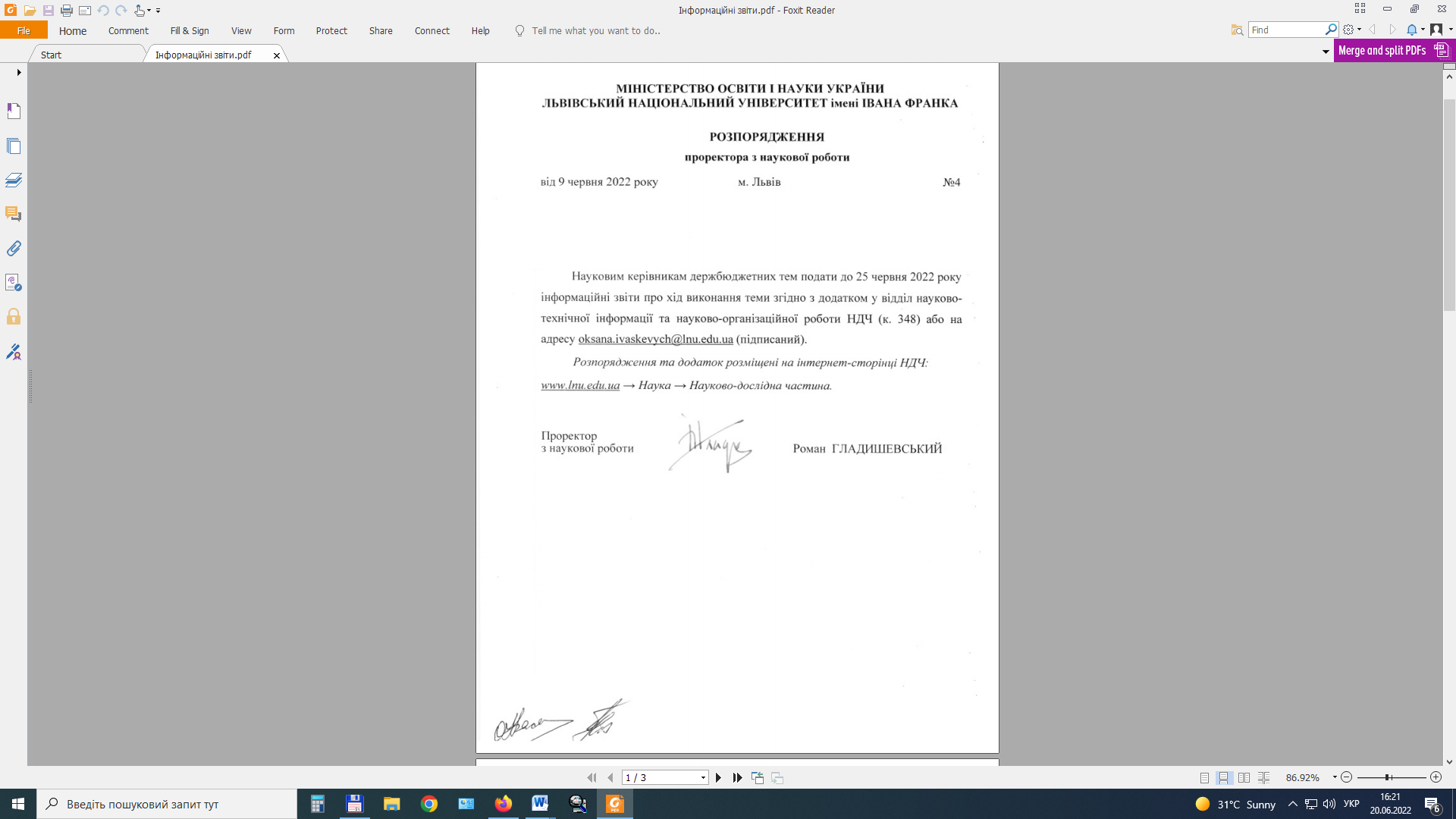 Додатокдо Розпорядження проректора з наукової роботи від 9 червня 2022 р. № 4ІНФОРМАЦІЙНИЙ ЗВІТ
про хід виконання держбюджетної теми станом на 25 червня 2022 р.Шифр, назва теми:Основні наукові результати:5а. Анотація (до 10 рядків)5б. Основні результативні показники виконання НДР, одержані на сьогодніРішення та рекомендації Вченої (науково-технічної) ради факультету (підрозділу)        (від “	”	2022 р., протокол №	).Голова Вченої (науково-технічної) ради факультету (підрозділу)(підпис)Науковий керівник теми(підпис)Обсяг фінансування на 2022 рік:1.Термін виконання зпо2Науковий керівник:3.Виконавці: штатні співробітники(всього / доктори наук, кандидати наук, доктори філософії ) сумісники(всього / доктори наук, кандидати наук, доктори філософії ) 4.Результативні показники за етап  зпоНомеретапуНазва етапу згідно з Технічним завданням. ПоказникиЗаплановано за етап, кількістьВиконано за етап, кількістьПублікації виконавців за тематикою НДР (перелік додається):Монографії, опубліковані у закордонних видавництвах офіційними мовами Європейського Союзу (друк. арк.).Розділи монографій, опубліковані у закордонних видавництвах офіційними мовами Європейського Союзу (від 3 друк. арк.).Монографії, опубліковані мовами, які не відносяться до мов Європейського Союзу (друк. арк.).Статті у журналах, що входять до науково-метричних баз даних WoS та/або Scopus.Статті, у журналах, що входять до науково-метричної бази даних  Index Copernicus (для соціо-гуманітарних наук).Статті у журналах, що входять до переліку фахових видань України, статті у закордонних журналах, що не увійшли до пп. 1.4, 1.5, а також англомовні тези доповідей у матеріалах міжнародних конференцій, що індексуються науково-метричними базами даних WoS та/або Scopus (або Index Copernicus для соціо-гуманітарних наук).Підготовка наукових кадрів за тематикою НДР:Захищено докторських дисертацій.Захищено кандидатських дисертацій, дисертацій докторів філософії.Захищено магістерських робіт.Охоронні документи на об’єкти права інтелектуальної власності України або інших країн за тематикою НДР (патенти, свідоцтва про реєстрацію авторського права тощо).Впроваджено наукові або науково-практичні результатишляхом укладання господарчих договорів, продажу ліцензій або «ноу-хау», ґрантових угод поза межами організації-виконавця.Участь з оплатою у виконанні НДР:Аспіранти.Студенти.ПоказникиЗаплановано на весь період, кількістьВиконано за весь період, кількість%виконанняПублікації виконавців за тематикою НДР (перелік додається):Монографії, опубліковані у закордонних видавництвах офіційними мовами Європейського Союзу (друк. арк.).Розділи монографій, опубліковані у закордонних видавництвах офіційними мовами Європейського Союзу (від 3 друк. арк.).Монографії, опубліковані мовами, які не відносяться до мов Європейського Союзу (друк. арк.).Статті у журналах, що входять до науково-метричних баз даних WoS та/або Scopus.Статті, у журналах, що входять до науково-метричної бази даних  Index Copernicus (для соціо-гуманітарних наук).Статті у журналах, що входять до переліку фахових видань України, статті у закордонних журналах, що не увійшли до пп. 1.4, 1.5, а також англомовні тези доповідей у матеріалах міжнародних конференцій, що індексуються науково-метричними базами даних WoS та/або Scopus(або Index Copernicus для соціо-гуманітарних наук).Підготовка наукових кадрів за тематикою НДР:Захищено докторських дисертацій.Захищено кандидатських дисертацій, дисертацій докторів філософії.Захищено магістерських робіт.Охоронні документи на об’єкти права інтелектуальної власності України або інших країн за тематикою НДР (патенти, свідоцтва про реєстрацію авторського права тощо).Впроваджено наукові або науково-практичні результатишляхом укладання господарчих договорів, продажу ліцензій або «ноу-хау», грантових угод поза межами організації-виконавця.Участь з оплатою у виконанні НДР:Аспіранти.Студенти.